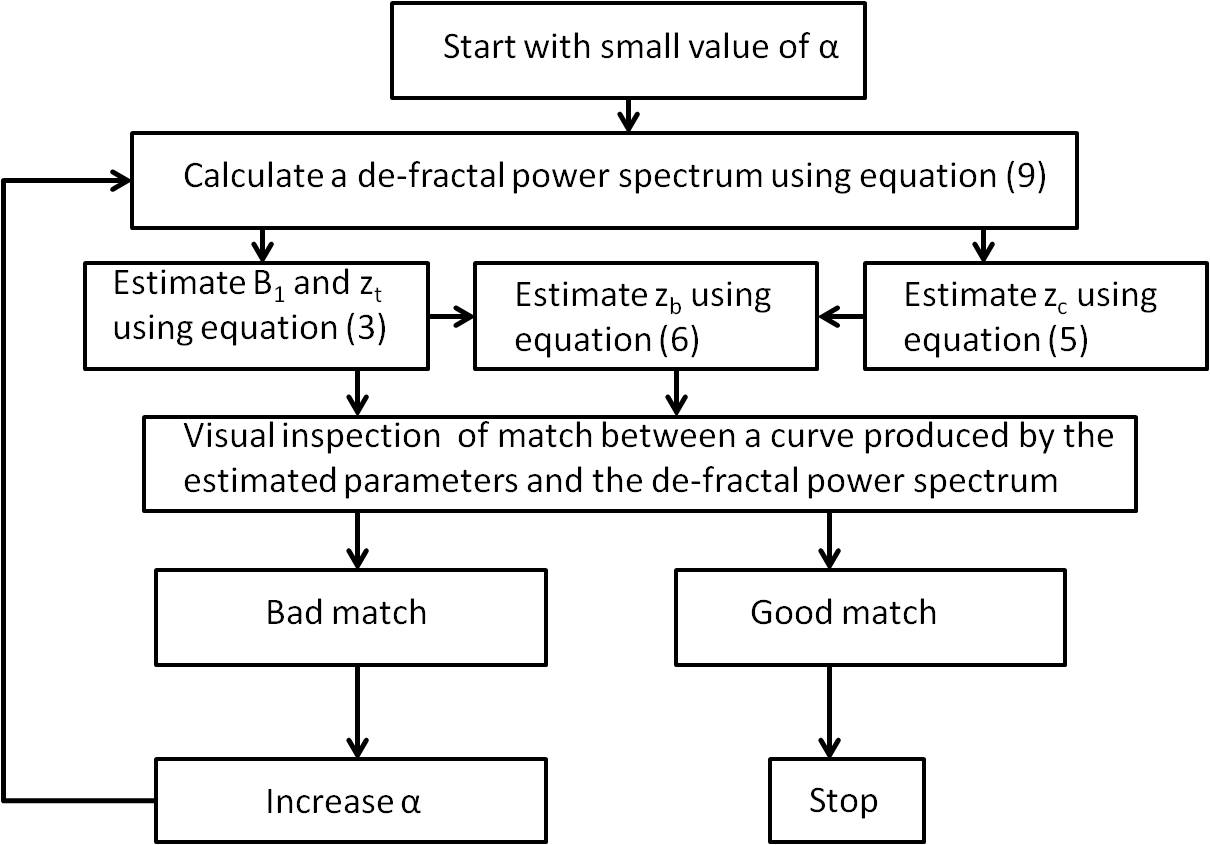 Figure 1: Salem et al. (2013)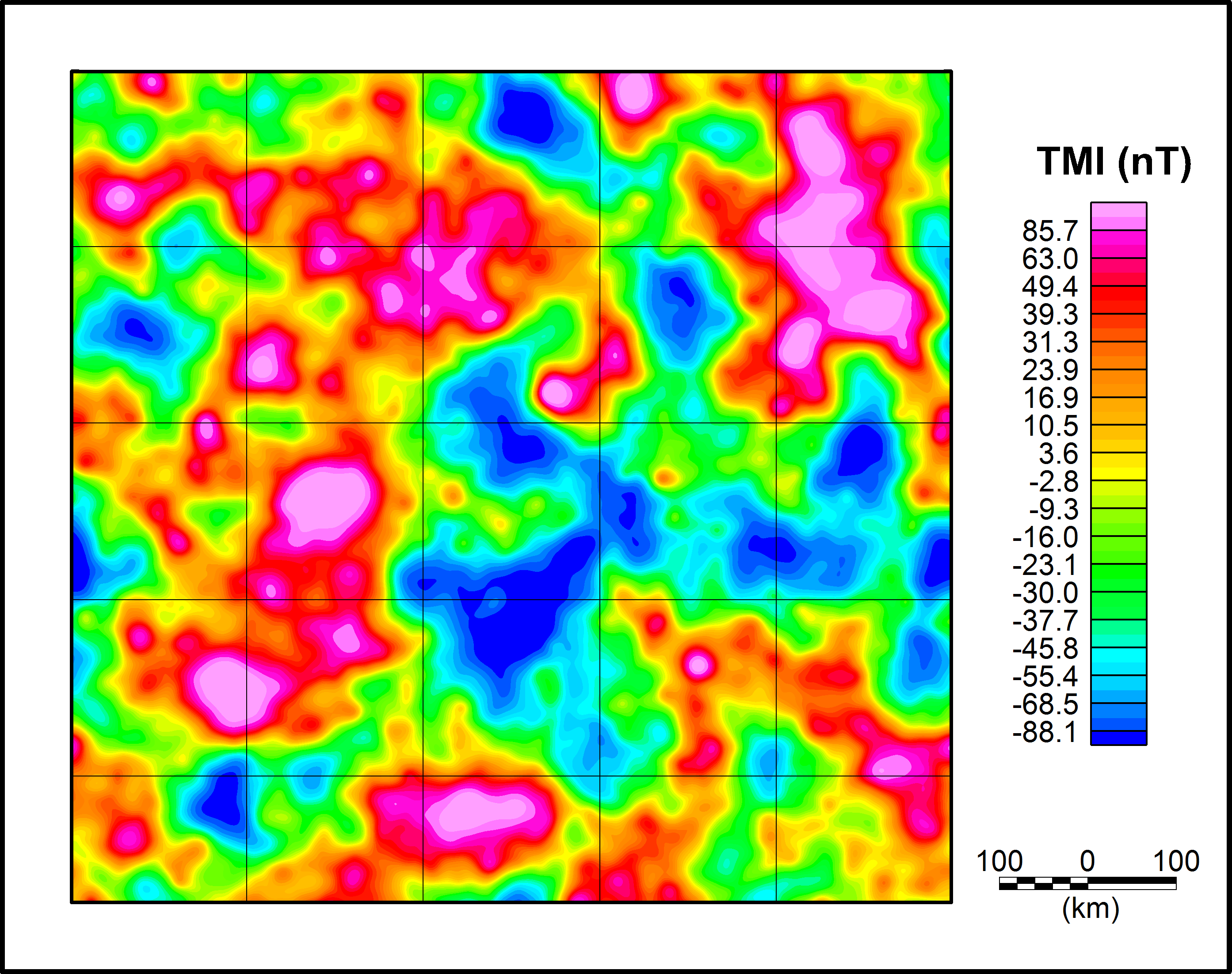 Figure 2: Salem et al. (2013)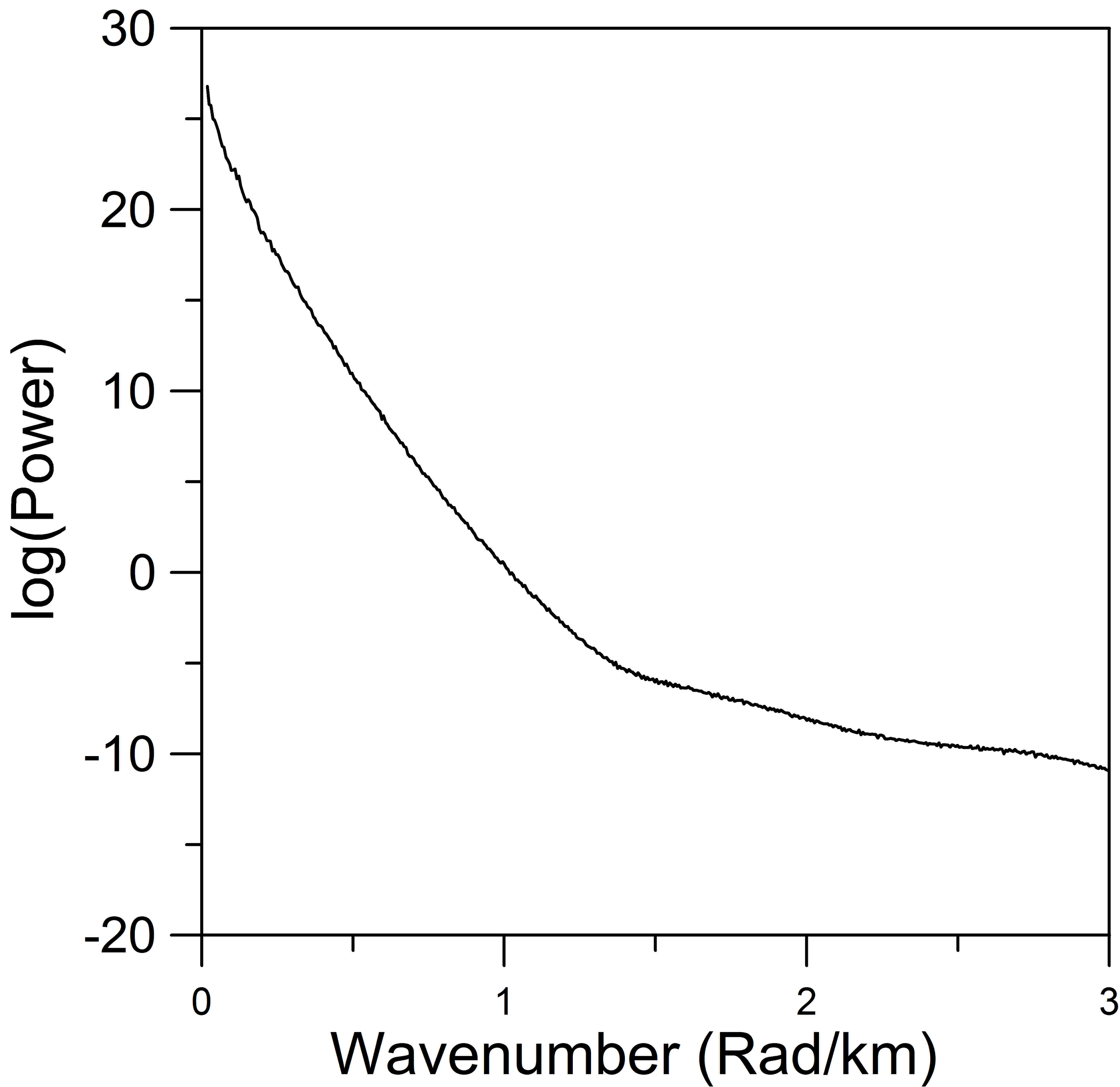 Figure 3: Salem et al. (2013)Figure 4: Salem et al. (2013)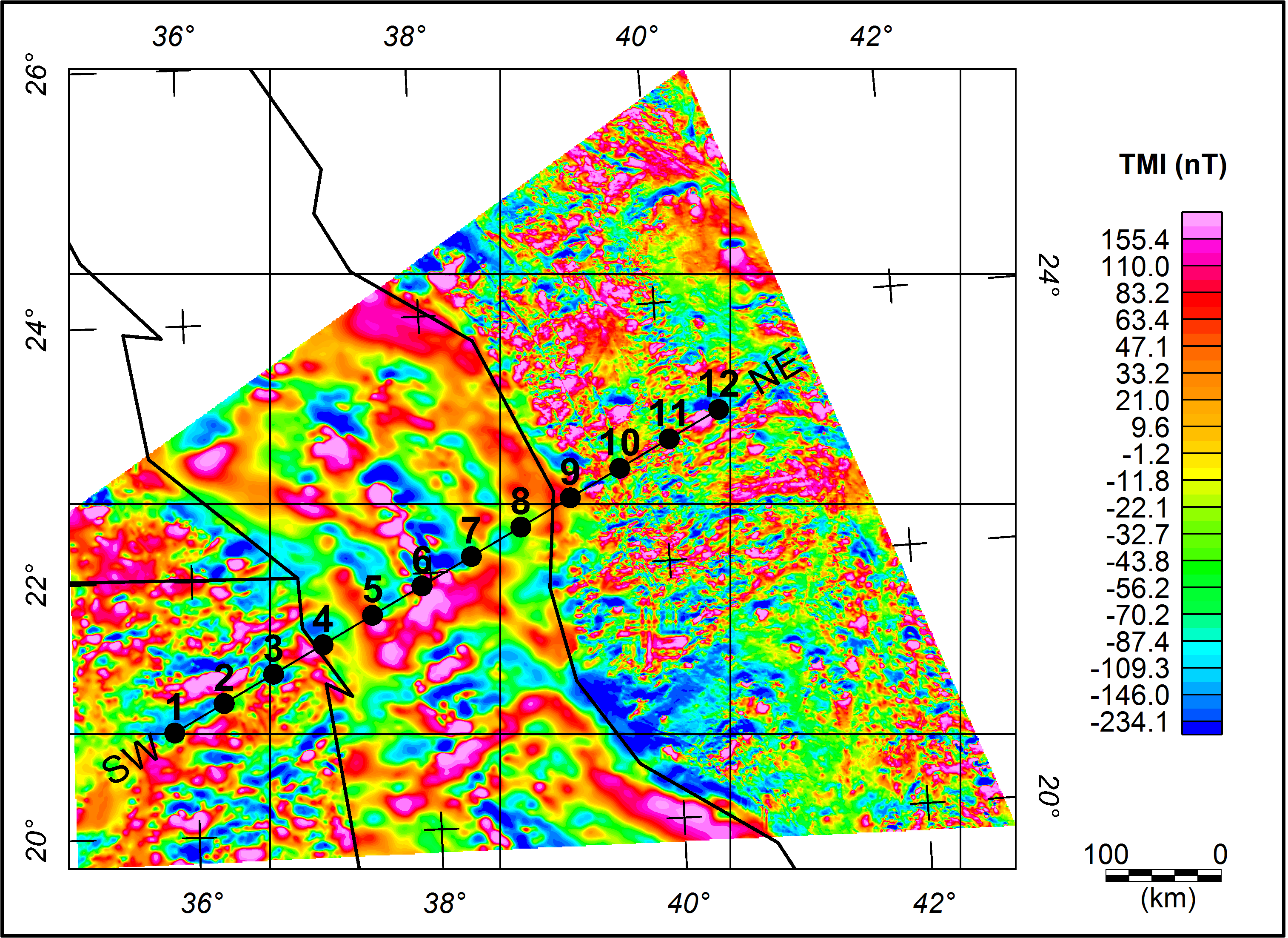 Figure 5: Salem et al. (2013)Figure 6: Salem et al. (2013)Figure 7: Salem et al. (2013)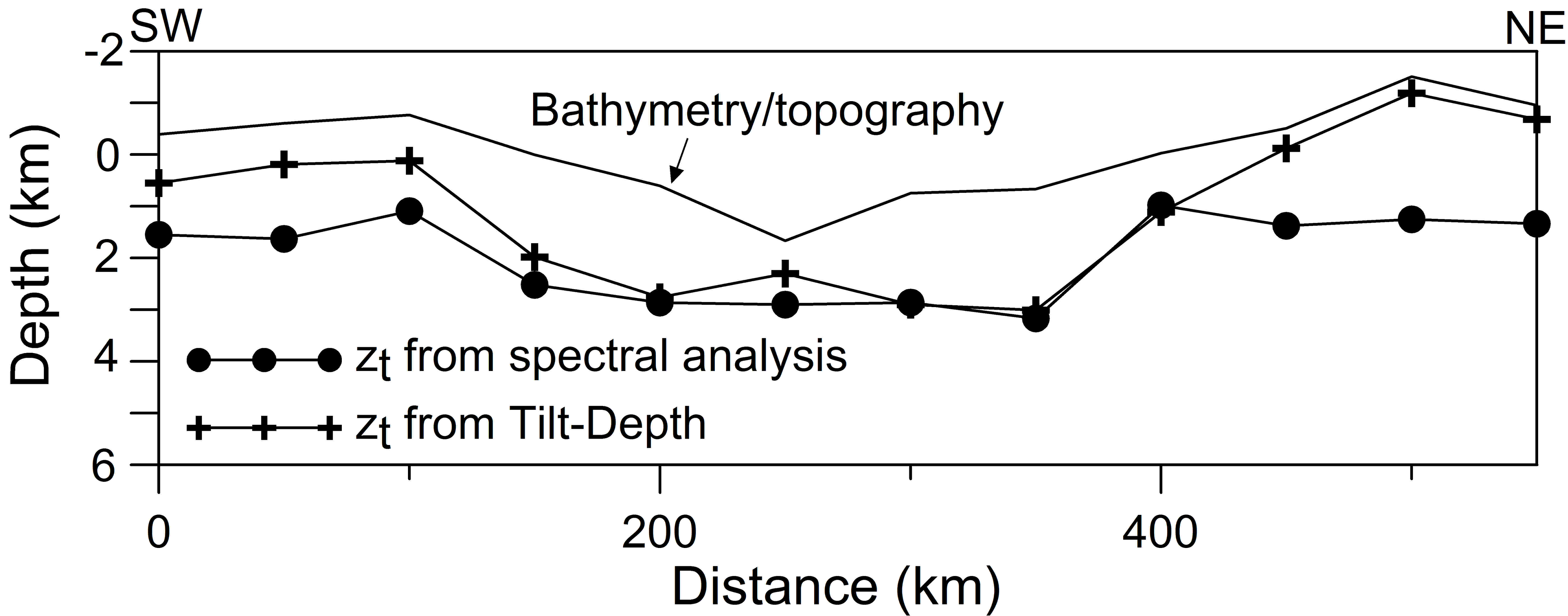 Figure 9: Salem et al. (2013)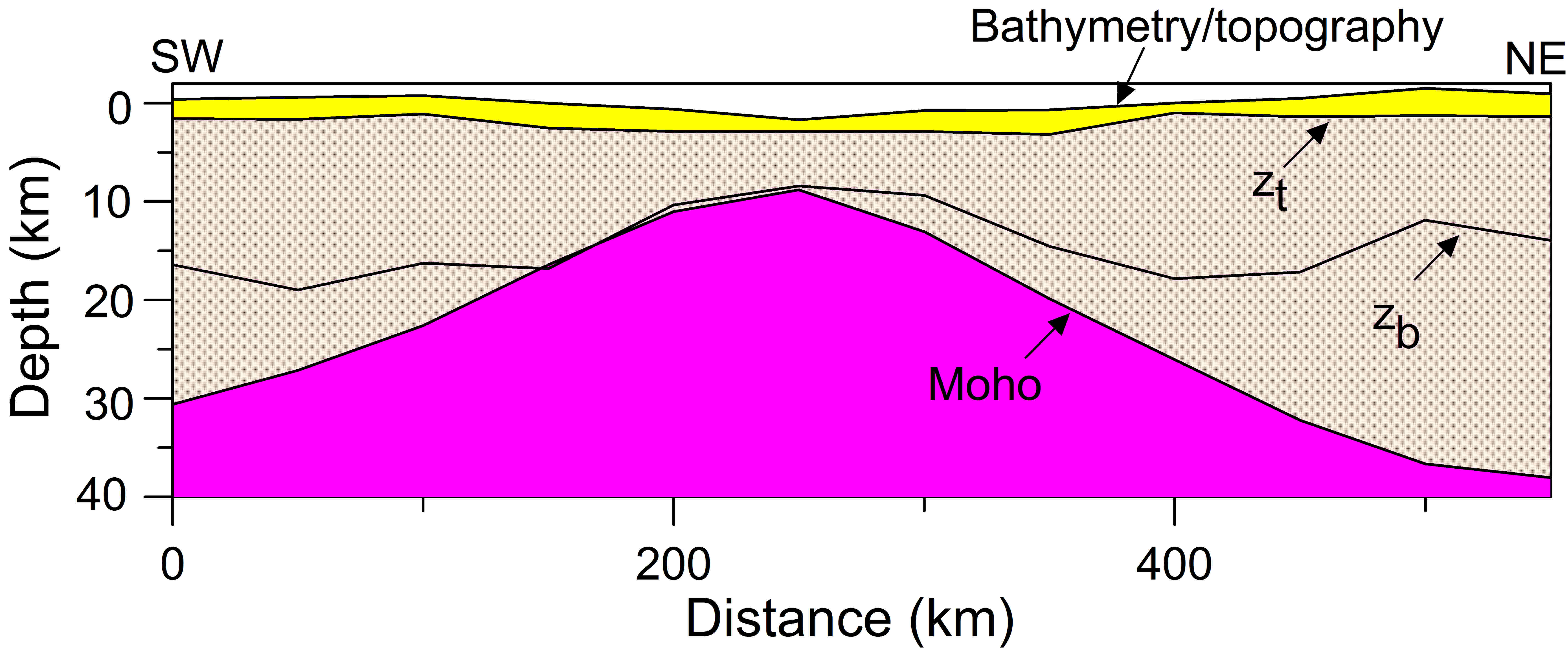 Figure 10: Salem et al. (2013)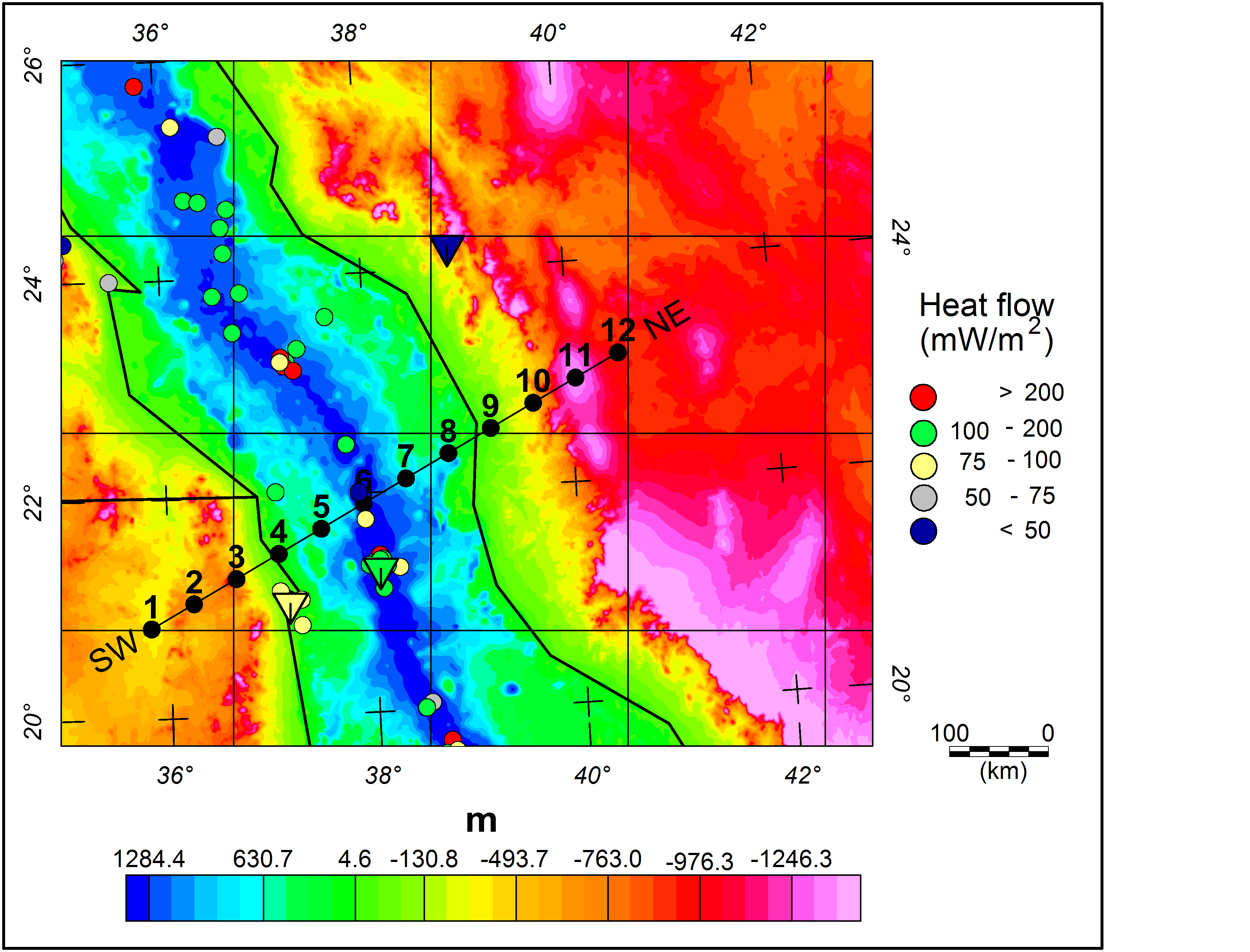 Figure 11: Salem et al. (2013)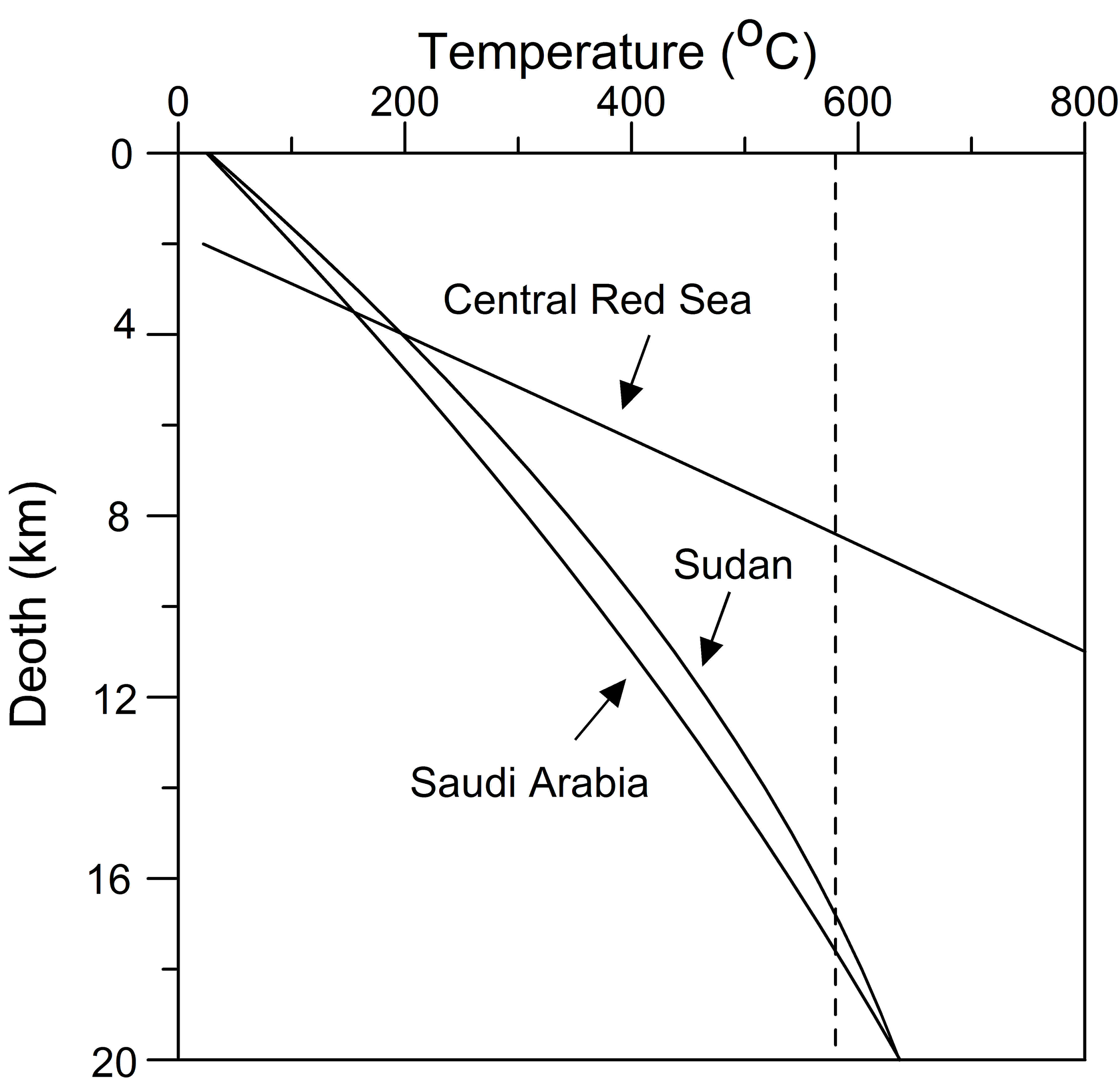 Figure 12a: Salem et al. (2013)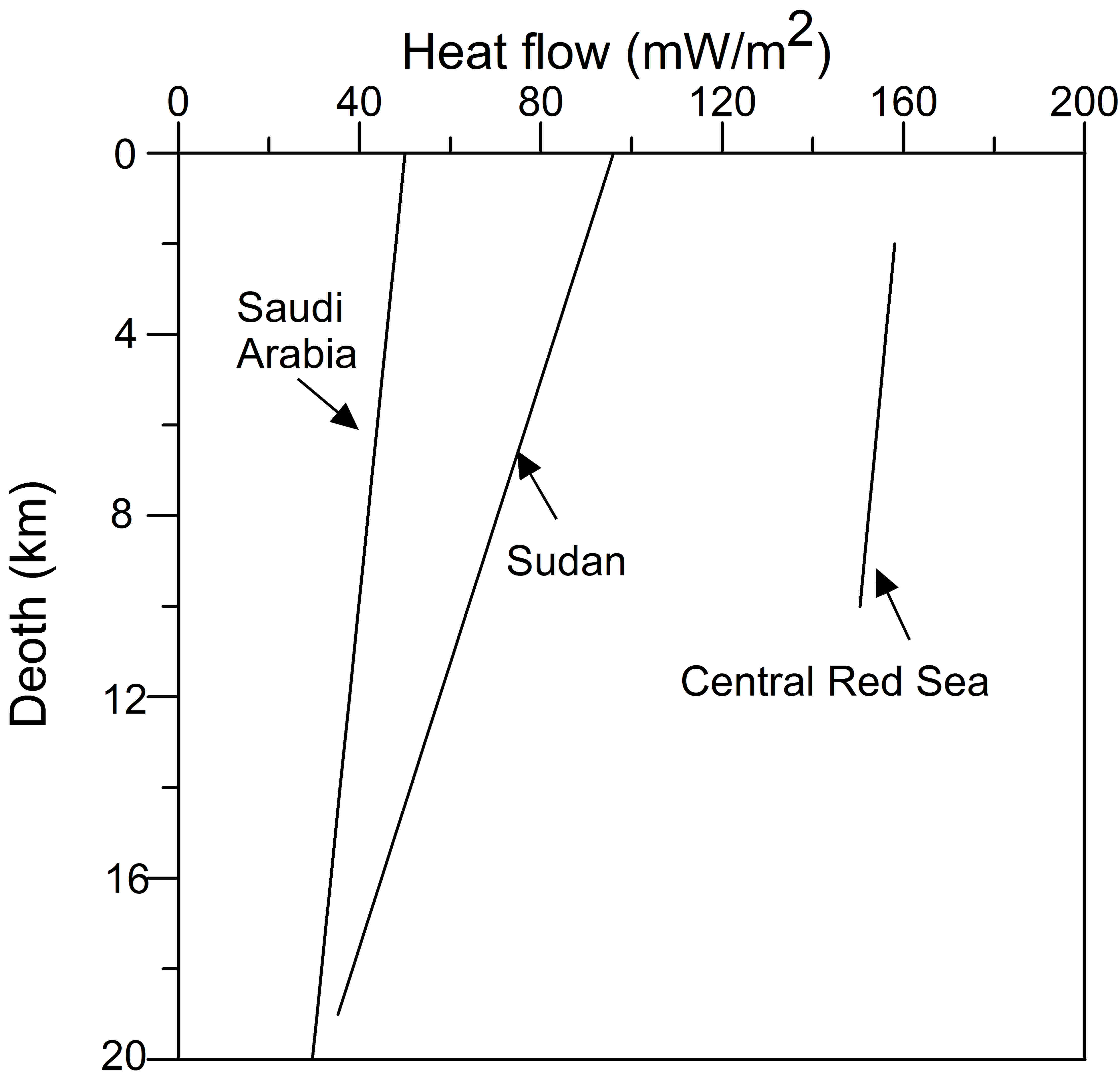 Figure 12b: Salem et al. (2013)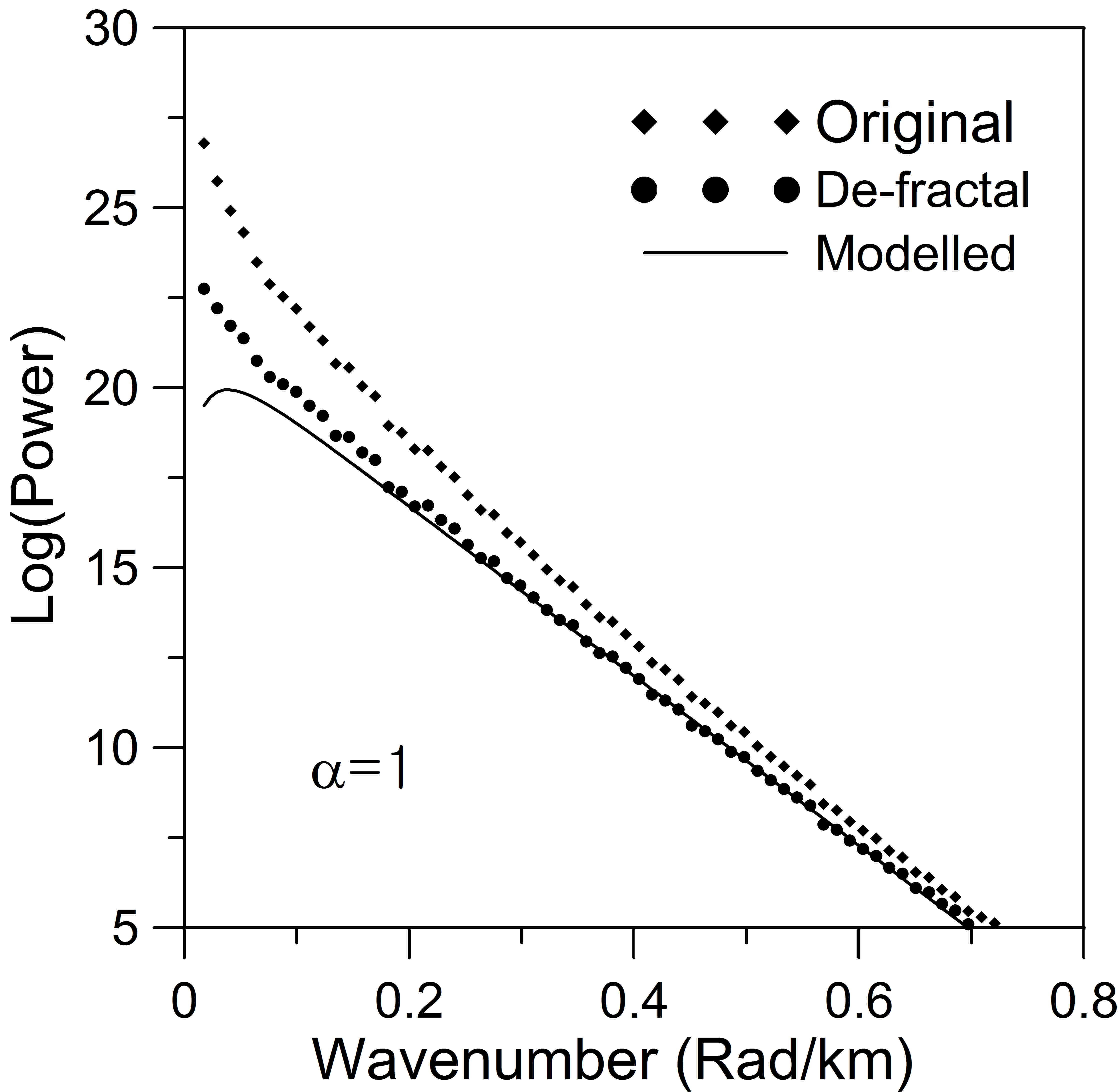 (a)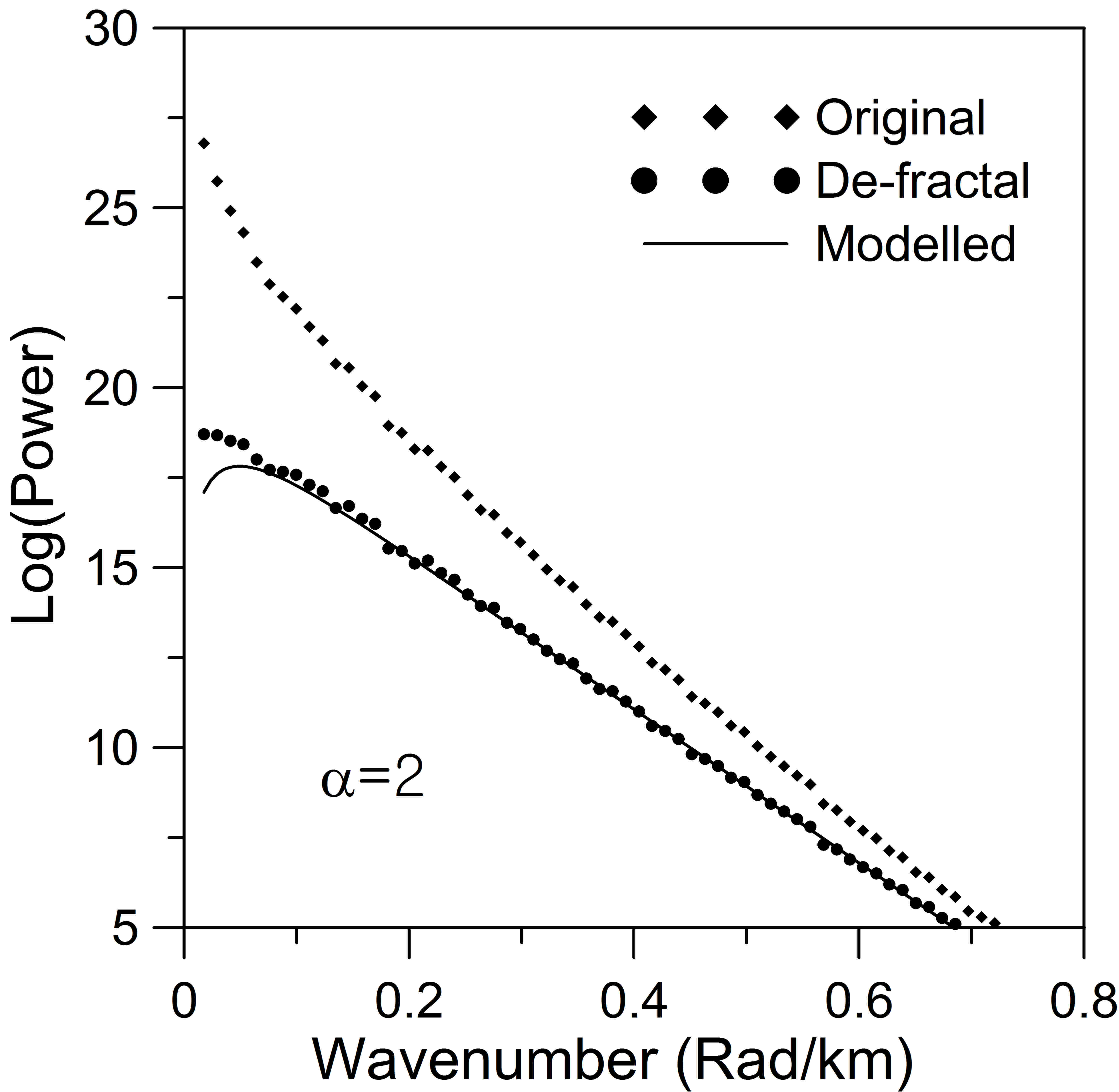 (b)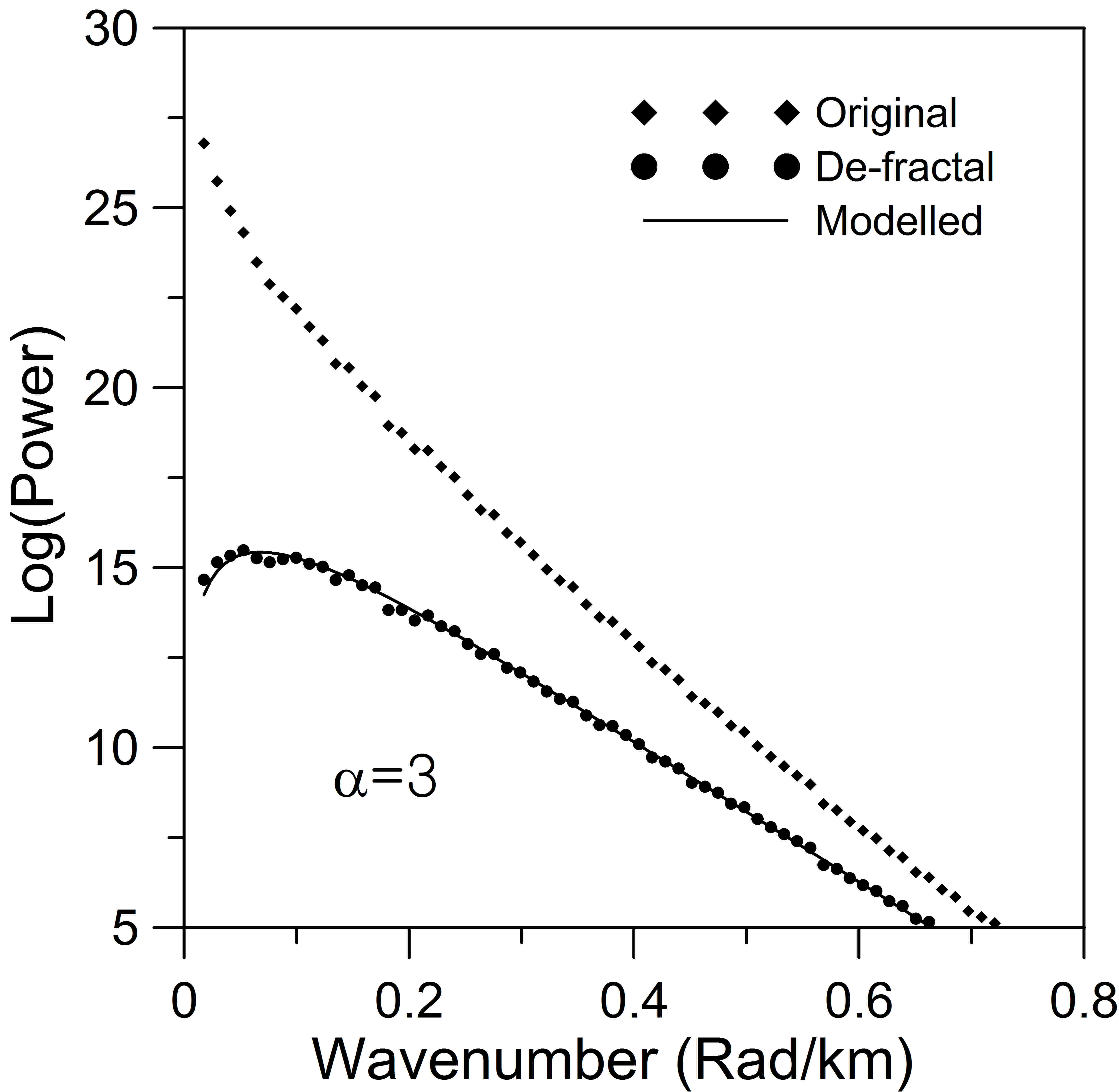 (c)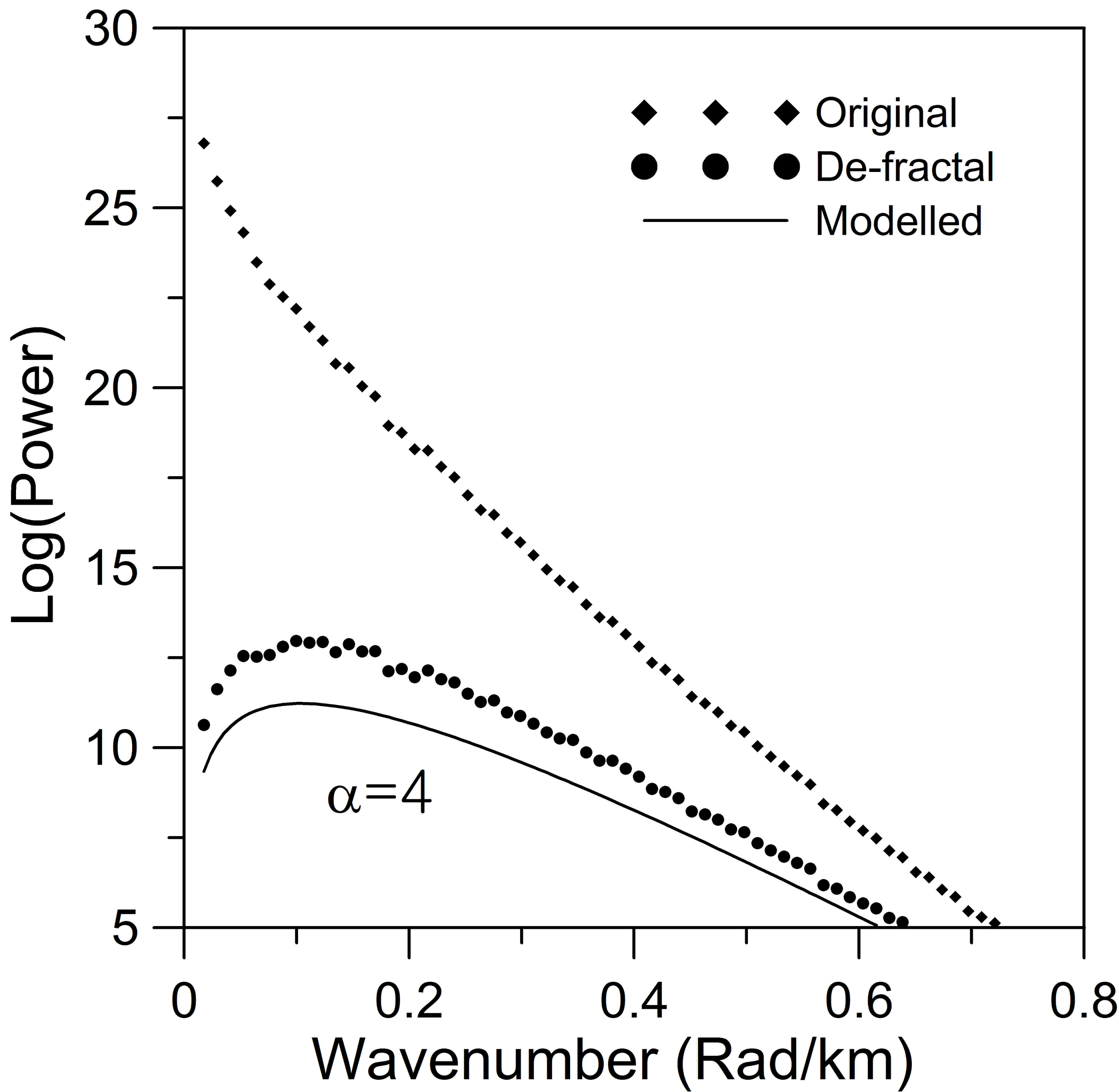 (d)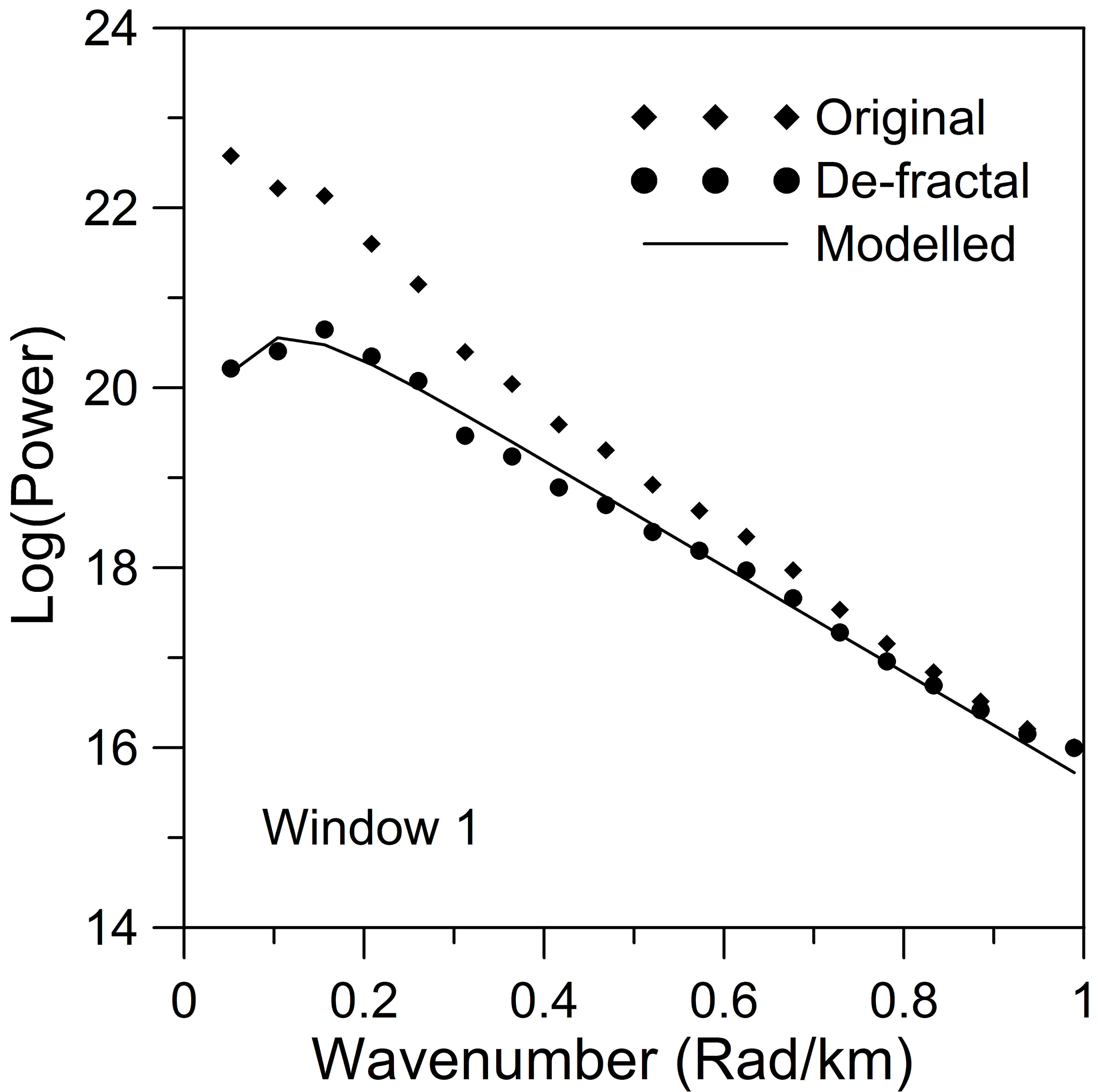 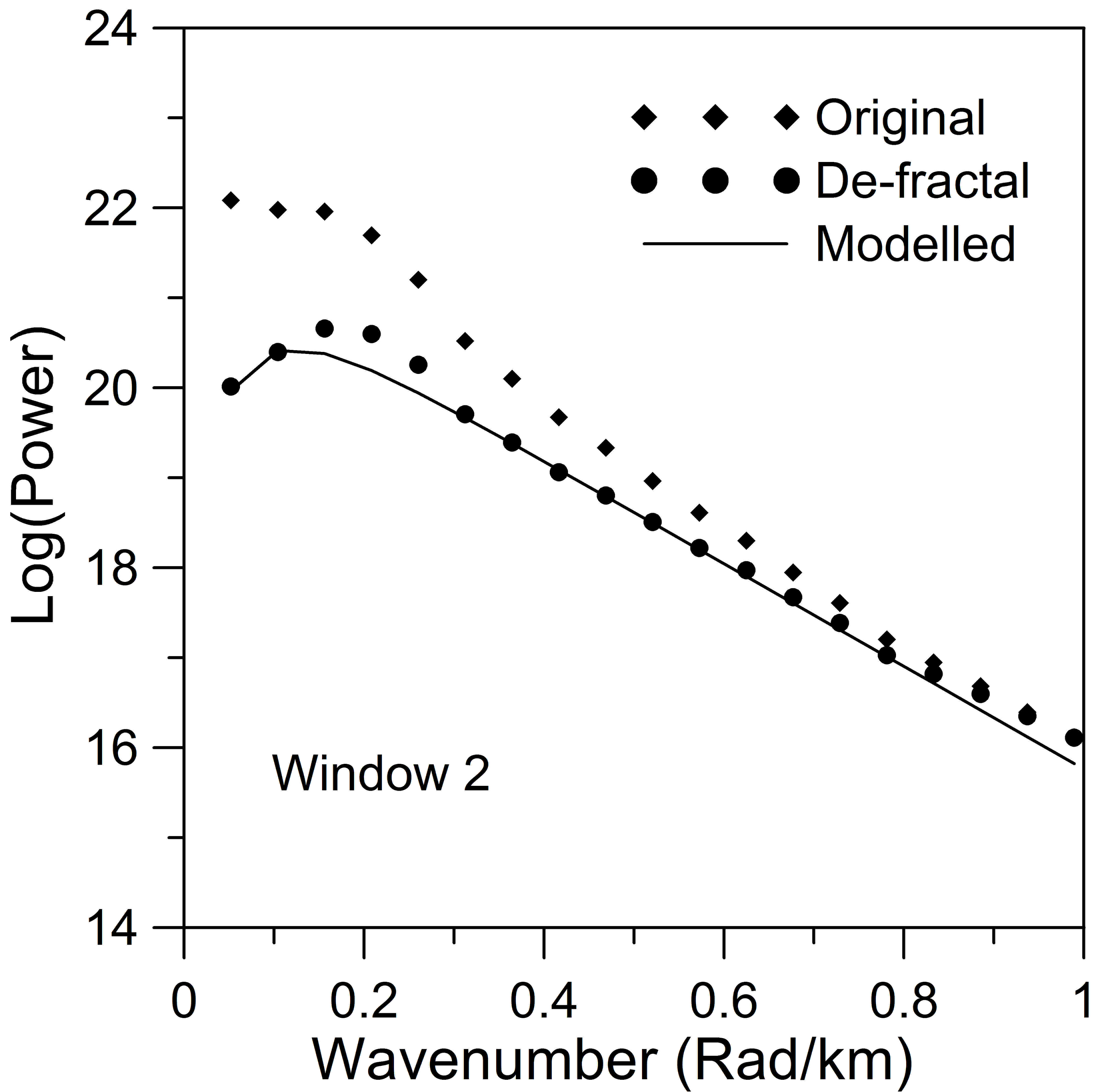 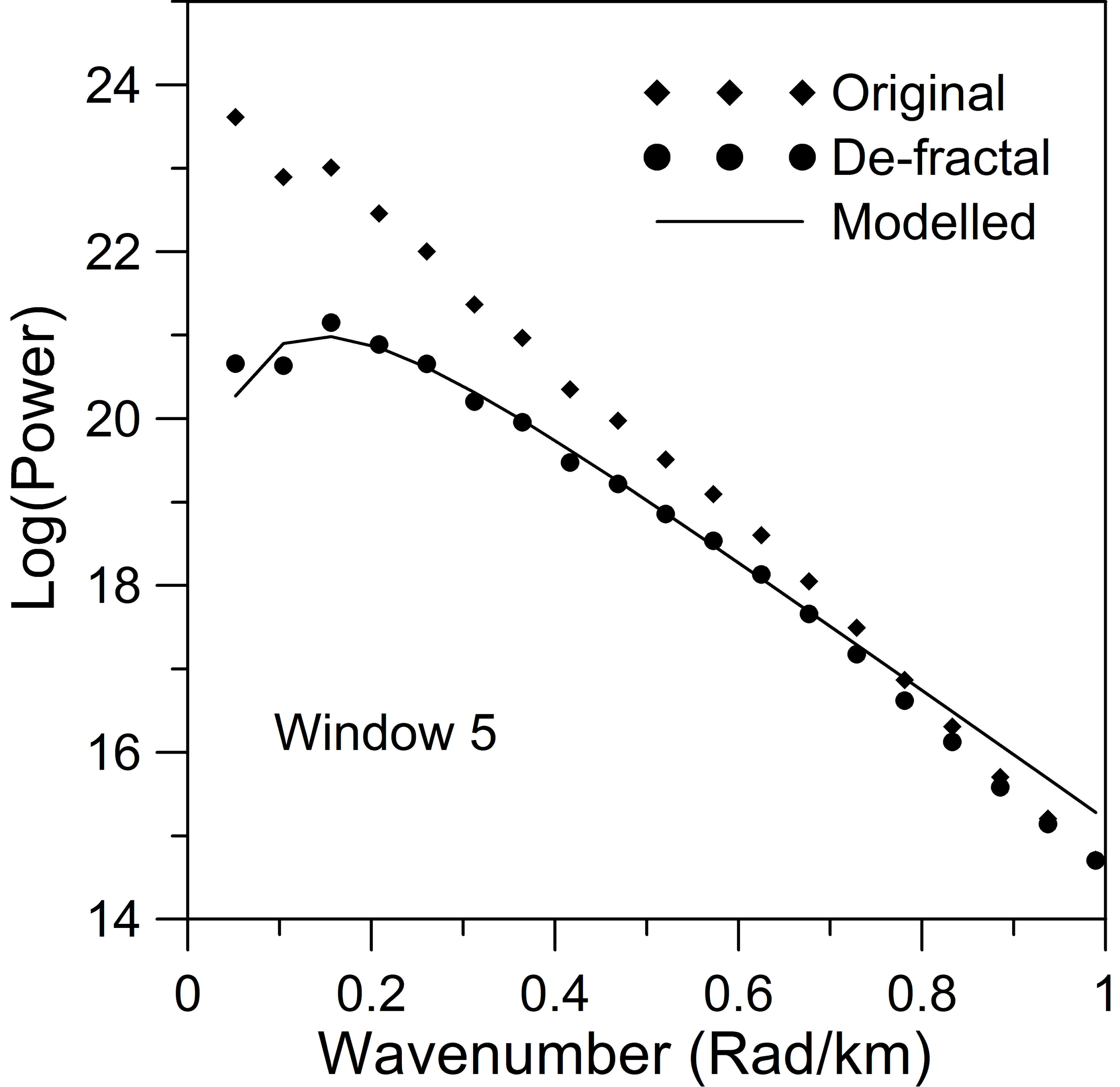 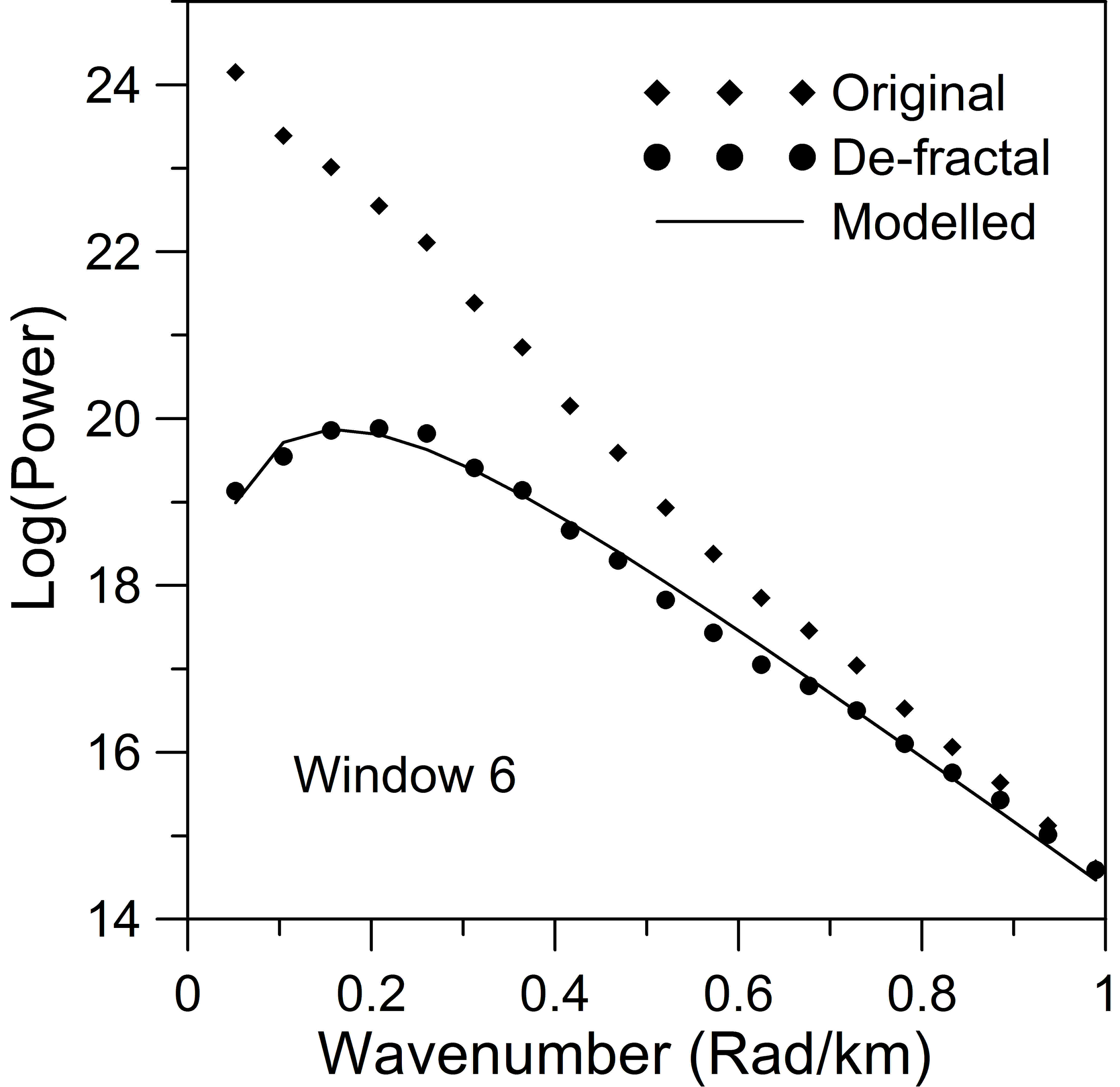 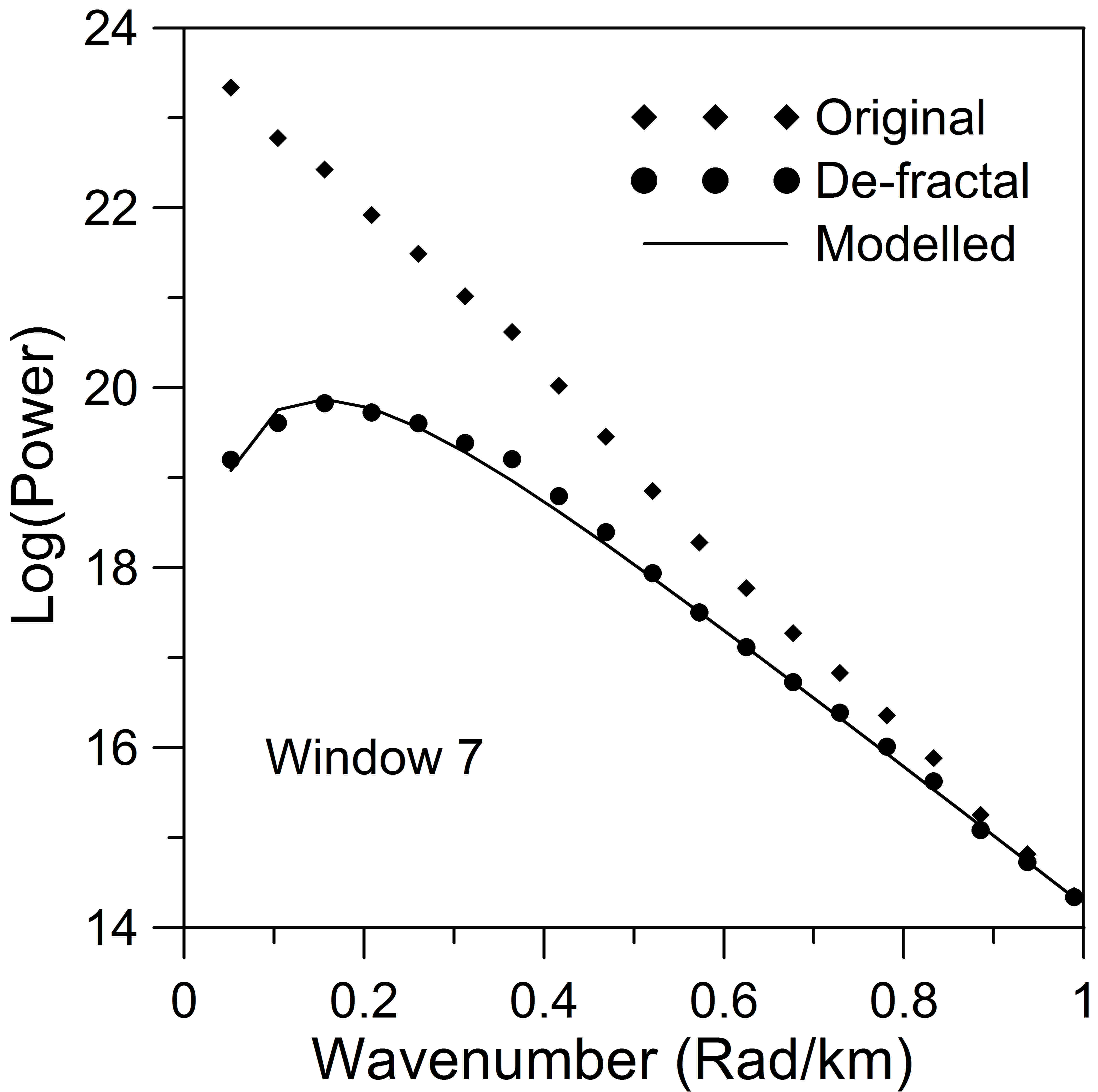 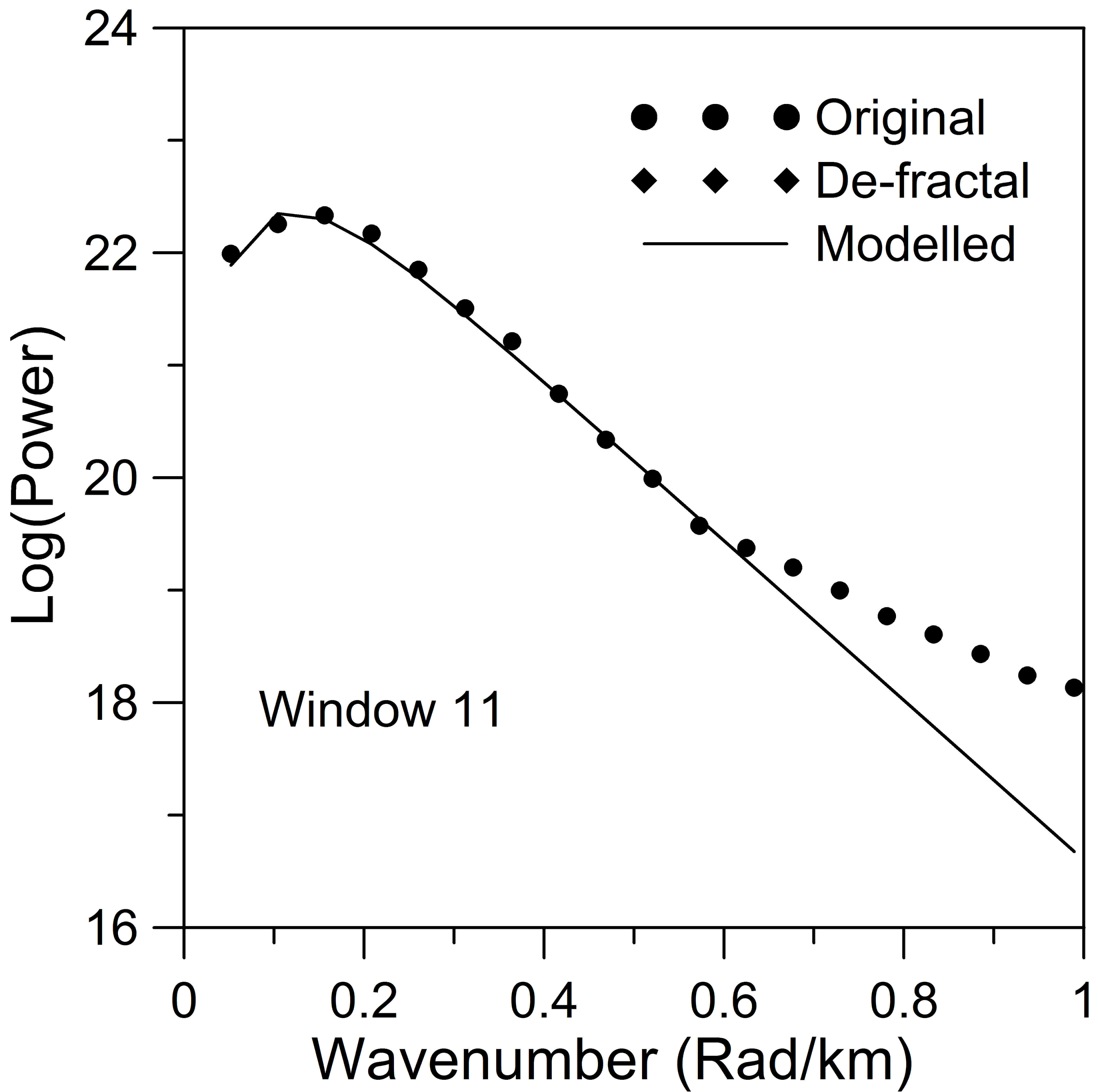 Figure 8 :Salem et al. 2013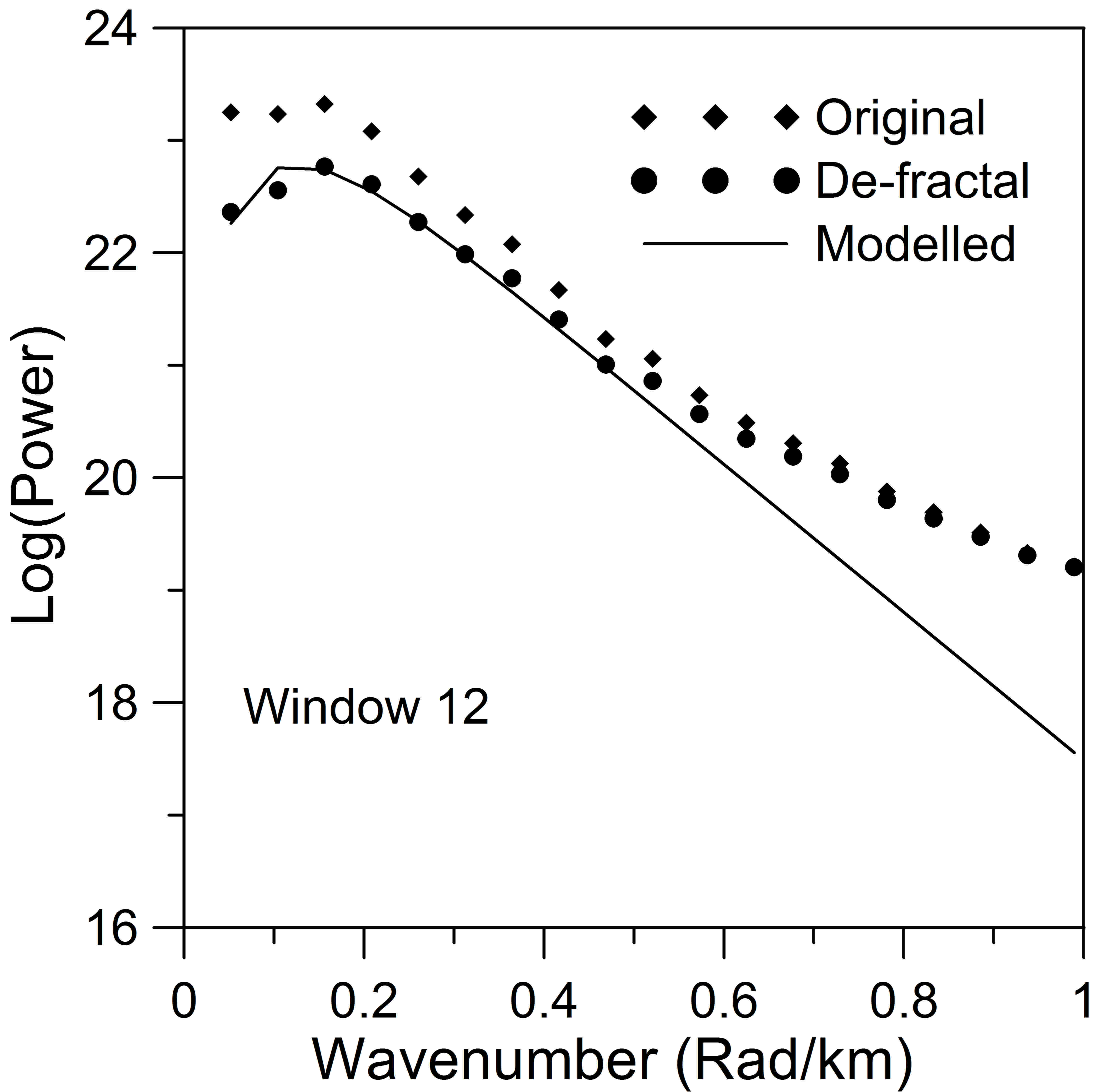 